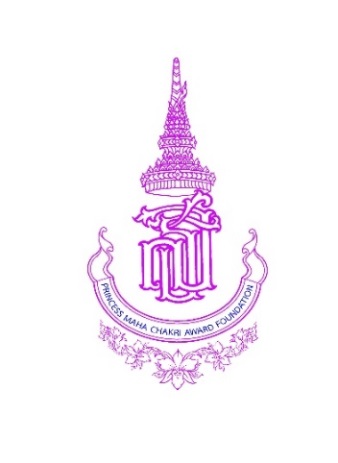 แบบเสนอชื่อ “ครูผู้สมควรได้รับพระราชทานรางวัลสมเด็จเจ้าฟ้ามหาจักรี” ครั้งที่ ๓ ปี ๒๕๖๒(สำหรับองค์กร/หน่วยงานตามตามประกาศฯ ข้อ ๔.๑ ข้อ ๔.๒ และข้อ ๔.๓ เป็นผู้เสนอชื่อ)-------------------------------------------------------------------------------------------------------------------------------------คำชี้แจง๑. ผู้เสนอชื่อต้องบันทึกข้อมูลรายละเอียดในแบบเสนอชื่อให้ถูกต้อง ครบถ้วน พร้อมทั้งแนบเอกสารประกอบการพิจารณา  	๒. องค์กร/หน่วยงาน ๑ แห่ง มีสิทธิเสนอชื่อครูผู้สมควรได้รับพระราชทานรางวัลสมเด็จเจ้าฟ้ามหาจักรี 	   ได้เพียง ๑ ครั้ง และ ๑ คน การเสนอชื่อมากกว่า ๑ ครั้ง หรือมากกว่า ๑ คน ถือเป็นโมฆะทั้งหมด 	๓. พิมพ์ด้วยอักษร TH SarabunPSK ขนาด ๑๖ข้อมูลผู้เสนอชื่อ (ผู้บริหารหน่วยงาน) 	ข้าพเจ้า ……………………………………………………………………………………………………………………………….ตำแหน่ง ...................................................................................................................................................................ในฐานะหัวหน้าองค์กร/หน่วยงาน (ระบุชื่อ) .................................................................................................ซึ่งตั้งอยู่ที่ ถนน …......................................... ตำบล..................................... อำเภอ................................................จังหวัด...................................... รหัสไปรษณีย์............................... โทรศัพท์..........................................................โทรศัพท์มือถือ................................................. E- mail ........................................................................................ครูผู้ได้รับการเสนอชื่อ 	องค์กร/หน่วยงาน ขอเสนอชื่อครูเพื่อรับการคัดเลือกเป็นผู้ได้รับพระราชทานรางวัลสมเด็จเจ้าฟ้ามหาจักรี จำนวน  ๑ ราย ได้แก่นาย / นาง / นางสาว ..............................................................................................................................ข้อมูลครูผู้ได้รับการเสนอชื่อสถานภาพของครูผู้ได้รับการเสนอชื่อ ปัจจุบันครูผู้ได้รับการเสนอชื่อยังทำหน้าที่เป็นครูผู้สอน ครูผู้ได้รับการเสนอชื่อเคยทำหน้าที่เป็นครูผู้สอนแต่ปัจจุบันไม่ได้ทำหน้าที่เป็นครูผู้สอนแล้วกรณีที่ครูผู้ได้รับการเสนอชื่อยังทำหน้าที่เป็นครูผู้สอนอยู่ในปัจจุบัน โปรดกรอกข้อมูลใน ๑) และ ๒)   (ถ้าปัจจุบันผู้ได้รับการเสนอชื่อไม่ได้ทำหน้าที่เป็นครูผู้สอนแล้ว ไม่ต้องกรอกข้อมูลในข้อนี้)ครูผู้ได้รับการเสนอชื่อ ดำรงตำแหน่ง ..........................................................................................โรงเรียน........................................................... อำเภอ.......................................จังหวัด………………………………….…ซึ่งเป็นสถานศึกษาของ 	 รัฐ 		 เอกชน	 องค์กรปกครองส่วนท้องถิ่นผู้ได้รับการเสนอชื่อจบการศึกษาขั้นสูงสุด คุณวุฒิ ....................................................... สาขาวิชา ...............................................................ผู้ได้รับการเสนอชื่อเป็นครูผู้สอนในระดับ	 ก่อนประถมศึกษา	 ประถมศึกษา              มัธยมศึกษา	 ประกาศนียบัตรวิชาชีพ (ปวช.) โดยทำหน้าที่สอนอย่างต่อเนื่อง ตั้งแต่ พ.ศ. ................... ถึง พ.ศ. ...........................กรณีที่ครูผู้ได้รับการเสนอชื่อ เคยทำหน้าที่เป็นผู้สอน แต่ปัจจุบันไม่ได้ทำหน้าที่เป็นผู้สอนแล้ว โปรดกรอกข้อมูลใน ๑) ถึง ๓) (ถ้าปัจจุบันผู้ได้รับการเสนอชื่อยังทำหน้าที่เป็นครูผู้สอน ไม่ต้องกรอกข้อมูลในข้อนี้) 	 	๑) ครูผู้ได้รับการเสนอชื่อเคยเป็นครูผู้สอนในระดับ   ก่อนประถมศึกษา   ประถมศึกษา           มัธยมศึกษา	  ประกาศนียบัตรวิชาชีพ  (ปวช.)โดยทำหน้าที่สอนอย่างต่อเนื่อง ตั้งแต่ พ.ศ. .................... ถึง พ.ศ. ...........................รวมเป็นเวลา ..........ปี 	 	๒)  ครูผู้ได้รับการเสนอชื่อเคยทำหน้าที่จัดการเรียนรู้ในระดับ  ก่อนประถมศึกษา ประถมศึกษา  มัธยมศึกษา	   ประกาศนัยบัตรวิชาชีพ  (ปวช.) ตั้งแต่ พ.ศ. .................... ถึง พ.ศ. ...........................รวมเป็นเวลา ............ปี 		๓) ปัจจุบันครูผู้ได้รับการเสนอชื่อ ปฏิบัติงานด้านการศึกษาเกี่ยวกับ ..................................................อยู่ที่ (ระบุสถานที่ปฏิบัติงาน) .................................................................................................................................ตำบล .......................................................................  อำเภอ……………………………………………………………จังหวัด......................................................................ครูผู้ได้รับการเสนอชื่อมีสัญชาติ .................................ครูผู้ได้รับการเสนอชื่อ มีถิ่นที่อยู่ที่สามารถติดต่อได้ ดังนี้ บ้านเลขที่...............ซอย............................. ถนน…………………………………… ตำบล/แขวง..............................................เขต/อำเภอ...........................................จังหวัด.............................................. รหัสไปรษณีย์ ........................................ โทรศัพท์ ....................................... โทรศัพท์มือถือ ........................................ E-mail: .................................................................................................ครูผู้ได้รับการเสนอชื่อ เคยได้รับรางวัลจากองค์กรที่เสนอชื่อ จำนวน .................. รางวัลได้แก่ รางวัล (โปรดระบุให้ครบทุกรางวัล)...............................................................................................ครูผู้ได้รับการเสนอชื่อ เกิดวันที่ ............. เดือน ...............................พ.ศ. ............... อายุ ............. ปีครูผู้ได้รับการเสนอชื่อได้สร้างการเปลี่ยนแปลงในชีวิตลูกศิษย์คำชี้แจง 		๑. โปรดให้ข้อมูลเกี่ยวกับครูผู้ได้รับการเสนอชื่อในประเด็นต่อไปนี้ลักษณะการสอนและการจัดการเรียนรู้ของครูสามารถนำไปสู่การเปลี่ยนแปลงพฤติกรรมการเรียนรู้และคุณภาพชีวิตของลูกศิษย์ให้ดีขึ้นอย่างชัดเจน โดยทำเช่นนั้นจนเป็นวัตรปฏิบัติสม่ำเสมอกับลูกศิษย์ทุกคนตลอดชีวิตความเป็นครูผลการสอนและการจัดการเรียนรู้นำไปสู่การมีลูกศิษย์ที่ประสบความสำเร็จทั้งในด้านการเรียน ด้านอาชีพ หรือด้านการดำเนินชีวิตการยกย่องมาจากหลายคนและหลายทางทั้งจากลูกศิษย์และผู้ที่เกี่ยวข้อง เช่นผู้บังคับบัญชาในอดีตและปัจจุบัน เพื่อนครู ผู้ปกครอง และผู้นำชุมชน เป็นต้นมีจิตวิญญาณความเป็นครู รักและศรัทธาในวิชาชีพครู มีความรัก เมตตา เอาใจใส่ช่วยเหลือ ส่งเสริมให้กำลังใจแก่ลูกศิษย์โดยเสมอหน้า อบรม ฝึกฝน เสริมความรู้ ทักษะ และนิสัยที่ดีงามแก่ลูกศิษย์อย่างเต็มความสามารถ เน้นผลสัมฤทธิ์ที่เกิดขึ้นกับลูกศิษย์ทุกด้าน(บรรยายไม่เกิน ๓ หน้า ในกระดาษขนาด A4 พร้อมเอกสารหลักฐาน) 		๒. โปรดแนบเอกสารหลักฐานประกอบ(๑)  คำยกย่องของบุคคลต่างๆ ที่มีต่อครูผู้ได้รับการเสนอชื่อ จากศิษย์เก่าที่อยู่ในหลายแวดวง ๒ คนขึ้นไป(๒)  ข้อมูลประกอบจากผู้ที่เกี่ยวข้อง เช่น ผู้บังคับบัญชาในอดีตและปัจจุบัน ผู้ปกครองของลูกศิษย์ ผู้นำชุมชน(๓)  เอกสารหลักฐานอื่นๆ ที่เป็นประโยชน์ต่อการพิจารณา (ถ้ามี)(๙) ครูผู้ได้รับการเสนอชื่อที่มีคุณูปการต่อการศึกษาคำชี้แจง 	โปรดให้ข้อมูลเกี่ยวกับครูผู้ได้รับการเสนอชื่อในประเด็นต่อไปนี้มีพฤติกรรมที่ดีงาม ทั้งกาย วาจา ใจ เป็นแบบอย่างแก่เพื่อนครูเป็นแบบอย่างของการทุ่มเทการสอนหรือจัดการเรียนรู้ ค้นคว้าพัฒนาการสอนหรือการเรียนรู้ มีความแตกฉานทั้งในเนื้อหาและการจัดกระบวนการเรียนรู้ในส่วนที่รับผิดชอบมีผลที่เกิดจากการทำงานที่สามารถเป็นแบบอย่างแก่เพื่อนครูและนำไปปฏิบัติได้จริงมีองค์ความรู้ นวัตกรรม หรือผลงานที่มีคุณภาพ สามารถนำไปเผยแพร่ในระดับประเทศหรือระดับนานาชาติ(บรรยายไม่เกิน ๓ หน้า ในกระดาษขนาด A4 พร้อมเอกสารหลักฐาน)ในกรณีที่เสนอชื่อโดยสถานศึกษาโปรดแนบรายงานการประชุมกรรมการสถานศึกษาประกอบด้วยข้าพเจ้าขอรับรองว่าข้อมูลข้างต้นเป็นความจริงทุกประการผู้เสนอชื่อ(ลงนาม) ..................................................(................................................................)วันที่ ........... เดือน ..................... พ.ศ. ..................ประธานกรรมการสถานศึกษาขั้นพื้นฐาน(ลงนาม) ..................................................(...................................................................)วันที่ ........... เดือน ..................... พ.ศ. ..................